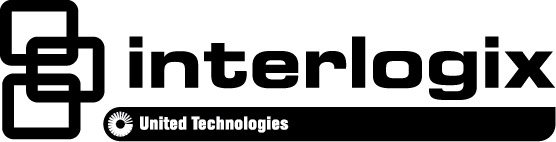 Interlogix AdvisorOne ReturnsPlease complete this form and email to: RMA@interlogix.com(All other RMAs should use the standard RMA request form)Bill To AddressShip To Address (if different than Bill To Address)	Yes! I would like a FedEx shipping label for my RMA.	No! I will provide my own form of shipment.	Number of labels needed _____Please attach the Return Address provided with the RMA acknowledgement to the outside of the box.The AdvisorOne Replacement Program only applies to the models listed on the next page. Any items returned that are not included on the list will be returned to you. Please enter the quantity of each product type you are returning on the following page. Company Name:Account Number: _     ____________________________________ _     ____________________________________ Purchase Order #:RMA Contact Name:RMA Contact Name:RMA Contact Email:RMA Contact Email:RMA Contact Phone:RMA Contact Phone:Company Name: Address:   City, State, Zip:Company Name: Address:   City, State, Zip:Part NumberQuantity ReturnedReplacement Credit AmountIS-IC-1000Quantity      $99.00AV-3G-VQuantity      $122.00AVO-1037-0Quantity      $315.00AVO-1037-3-310Quantity      $379.00AVO-1037-4-310Quantity      $408.00AV-TS7Quantity      $248.00AV-3GQuantity      $136.00AVO-3GANTQuantity      $10.00AVO-BAT28AQuantity      $29.00AVO-BTWIFIQuantity      $49.00AVO-PSTNQuantity      $18.00AVO-ZWQuantity      $29.00AV-PS12VQuantity      $25.00AV-SD4Quantity      $14.00AV-TS-25CABLEQuantity      $14.00